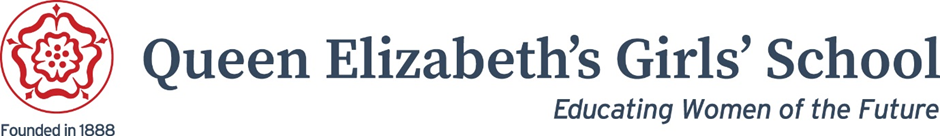 PERSON SPECIFICATIONJob title:			Teacher of MathematicsWorking hours:		Full time and in line with STPCSalary:			MPR/UPRAccountable to:		Head of MathematicsSkills and knowledgeQualifications/AttainmentExperienceAttitude/approach*Training and support can be providedAbility to teach Mathematics in Key Stages 3, 4 and 5EssentialAbility to contribute towards the teaching of A Level Further MathematicsDesirableStrong communication skillsEssentialWorking knowledge of common ICT applications, eg G SuiteDesirableAbility to manage relationships during classes and extracurricular activitiesEssentialExcellent organisational skills/administrative skillsEssentialDegree in Mathematics or a related fieldEssentialQualified Teacher Status EssentialAdhering to and creating Health and Safety risk assessmentsDesirable*Recent evidence of relevant professional development/ trainingDesirableWorking as part of a teamEssentialPrevious experience of raising attainment in MathematicsDesirablePrior experience of delivering GCSE and A-level MathematicsDesirableAble to form positive, professional and effective working relationships with colleagues, and to relate appropriately to studentsEssentialReliable and good time-keeperEssentialDiscreet and able to deal with confidential information appropriatelyEssentialHard working and well motivated, positive outlookEssentialWilling and able to work independently and as part of a teamEssentialAble to show initiative and problem-solveEssentialCaring but firm approach and empathy towards young peopleEssentialEnthusiastic and committed to the aims/objectives of the schoolEssentialWilling to participate in wider school activities and departmental extra curricular activities/eventsEssential